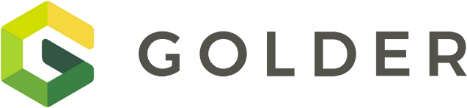 Changer le monde, une idée à la foisGolder est plus qu’un simple lieu de travail, c’est la promesse d’un environnement vivant et dynamique favorisant l’excellence et le développement professionnel et où les gens collaborent, innovent et tissent des liens durables dans le contexte d’une solide culture d’employés-propriétaires.Avez-vous le désir d’apprendre et la motivation nécessaire pour exceller et vous épanouir dans un milieu engagé et axé sur la collaboration?Golder est à la recherche d’un(e) Coordonnateur des sous-traitants junior pour nos bureaux de Montréal afin de compléter notre équipe d’approvisionnement.Un aperçu de votre rôle inclura:Maintenir l'intégrité des données et des dossiers de sous-traitants dans la base de données des sous-traitants, notamment en tenant à jour les contrats pertinents, les assurances, la CNESST et les informations sur la santé et la sécurité.Coordonner, assurer la liaison et aider les sous-traitants à satisfaire aux exigences de Golder, notamment sur:La qualificationLes mesures correctivesLes arrêts ou ordres de travailLes évaluations et renouvellement annuels de la documentation, tels que les certificats d’assurance.Participer aux conférences téléphoniques des sous-traitants de la région d’Amérique du Nord et partager des idées d'amélioration continue du PGST (Programme de Gestion des Sous-Traitants)Pour réussir à titre Coordonnateur des sous-traitants junior, le candidat doit posséder les aptitudes suivantes:Études postsecondaires pertinentes ou équivalent (ex.: Gestion de la chaîne d'approvisionnement, administration des affaires ou gestion des opérations);Excellentes compétences en service à la clientèle;Excellentes aptitudes à la communication verbale / écrite et capacité à communiquer de manière efficace et professionnelle;Doit être motivé et démontrer une approche positive de la résolution de problèmes;Excellentes compétences organisationnelles;Expérience en coordination de sous-traitants / gestion de fournisseurs et / ou administration / coordination de projets est un atout;Bilinguisme (anglais et français), tant à l’oral qu’à l’écrit.Pourquoi choisir Golder:Salaire compétitif et programme d’avantages sociaux complet Programme d’achat d’actions disponibleFormation, mentorat et accompagnement en entreprise Golder est une entreprise indépendante appartenant entièrement à ses employés Approfondissez votre expertise dans un milieu de travail dynamique Projets pluridisciplinaires innovants et collaboratifs Formation, mentorat et accompagnement en entreprise Projets internationaux et opportunités de travailler à l’étrangerL'une des sociétés les mieux gérées au Canada, détenant un statut de membre Platine depuis 11 années consécutives.Reconnue pour son excellence technique, Golder est une entreprise chef de file œuvrant à l’échelle mondiale qui appartient à part entière à ses employés et qui regroupe des experts-conseils spécialisés dans le domaine de l’ingénierie. Nous fournissons des services de grande qualité à nos clients depuis plus d'un demi-siècle. Avec une présence dans plus de 30 pays à travers le monde, nos effectifs, qui comptent quelque 6500 professionnels répartis dans plus de 165 bureaux et qui possèdent des compétences uniques pour relever les défis en constante évolution dans les domaines des sciences de la Terre, de l’environnement et de l’énergie, sont animés par la passion de livrer des résultats à des clients œuvrant dans les secteurs des infrastructures, minier, pétrolier et gazier, manufacturier ainsi que de l’énergie.Golder s’engage à assurer une approche équitable ainsi que des opportunités équivalentes pour tous les candidats. À ce titre, Golder fournira sur demande des accommodations aux candidats ayant un handicap, et ce, à travers toutes les étapes du processus de recrutement, si demandé.Visionner ce cours vidéo (disponible en anglais) pour en apprendre davantage sur Golder :  The Promise of Golder Si ce poste vous intéresse, veuillez SVP postuler en ligne en cliquant le lien suivant : https://golder.taleo.net/careersection/globalcareersection/jobdetail.ftl?job=18001891&tz=GMT-05%3A00Le numéro de référence est : 18001891